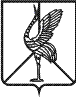 Совет городского поселения «Шерловогорское»муниципального района «Борзинский район»Забайкальского краяРЕШЕНИЕ«25»   февраля 2022 г.                                                                           № 24поселок городского типа Шерловая ГораОб утверждении Положения о муниципальной казне городского поселения «Шерловогорское»               В соответствии с Федеральным законом от 06.10.2003 № 131-ФЗ «Об общих принципах организации местного самоуправления в Российской Федерации» статьями 34,38,41 Устава городского поселения «Шерловогорское» от 06.03.2018 г. № 93, Совет городского поселения «Шерловогорское», решил:Утвердить Положение о муниципальной казне городского поселения «Шерловогорское». Признать утратившим силу решение Совета городского поселения «Шерловогорское» № 36 от 02 февраля 2006г. «Об утверждении Положения «О муниципальной казне и порядке управления и распоряжения объектами муниципальной казны городского поселения «Шерловогорское» Настоящее решение вступает в силу на следующий день после дня его официального опубликования (обнародования).               4. Настоящее решение подлежит официальному опубликованию в периодическом печатном издании газете «Вестник городского поселения «Шерловогорское» и обнародованию на специально оборудованном стенде в фойе 2 этажа административного здания администрации городского поселения «Шерловогорское» по адресу: Забайкальский край, Борзинский район, пгт.Шерловая Гора, ул.Октябрьская, д.12, а также размещению на сайте муниципального образования в информационно-телекоммуникационной сети «Интернет» (www.шерловогорское.рф).Председатель Совета городского                        Глава  городского поселения                  поселения «Шерловогорское»                             «Шерловогорское»                                                                                          Т.М.Соколовская                                                              А.В.Панин    Утверждено решением Советагородского поселения «Шерловогорское»от 25 февраля 2022г. № 24ПоложениеО муниципальной казне городского поселения «Шерловогорское»Общие положенияНастоящее Положение разработано в соответствии с Гражданским Кодексом Российской Федерации, Бюджетным кодексом Российской Федерации, Федеральным законом от 06.10.2003 года № 131-ФЗ «Об общих принципах организации местного самоуправления в Российской Федерации», Уставом городского поселения «Шерловогорское», Положением «О порядке управления и распоряжения имуществом, находящимся в муниципальной собственности городского поселения «Шерловогорское» в новой редакции», утвержденным решением Совета городского поселения «Шерловогорское» от 26.05.2020 года № 206 и определяет общие цели, задачи и порядок формирования, учета, управления, распоряжения и контроля над сохранностью и целевым использованием казны городского поселения «Шерловогорское» (далее - муниципальная казна).Настоящее Положение не регулирует порядок управления и распоряжения средствами бюджета городского поселения «Шерловогорское», ценными бумагами, средствами целевых бюджетных фондов, землей и иными природными ресурсами, находящимися в собственности городского поселения «Шерловогорское».Формирование, учет, оформление, управление и распоряжение муниципальной казной осуществляют Совет городского поселения «Шерловогорское» и администрация городского поселения «Шерловогорское» в пределах своей компетенции в порядке, установленном действующим законодательством Российской Федерации, настоящим Положением, иными нормативными правовыми городского поселения «Шерловогорское».Финансирование всех необходимых мероприятий по содержанию, учету, эксплуатации, ремонту и охране имущества муниципальной казны осуществляется за счет средств бюджета городского поселения «Шерловогорское», если иное не предусмотрено договорами о передаче его в пользование третьим лицам.Учет, содержание, эксплуатацию, ремонт и обслуживание имущества муниципальной казны осуществляет администрация городского поселения «Шерловогорское».Доходы от использования имущества муниципальной казны в полном объеме поступают в бюджет городского поселения «Шерловогорское».Цели и задачи формирования учета, управления и распоряжениямуниципальной казнойОсновными целями формирования учета, управления и распоряжения муниципальной казной являются:обеспечение обязательств городского поселения «Шерловогорское» в сфере гражданских правоотношений;создание условий для эффективного использования муниципальной собственности в целях обеспечения жизнедеятельности городского поселения «Шерловогорское» и увеличения доходов местного бюджета;оптимизация структуры и состава муниципальной собственности;привлечение инвестиций и стимулирование предпринимательской деятельности на территории городского поселения «Шерловогорское».Согласно установленным целям при формировании, учете, управлении и распоряжении муниципальной казной решаются следующие задачи:пообъектный учет муниципального имущества (состав, способы приобретения, стоимость, износ и иные сведения);сохранение в составе муниципальной казны имущества, управление и распоряжение которым обеспечивает привлечение в бюджет городского поселения «Шерловогорское» денежных средств, а также сохранение в составе муниципальной казны имущества, предназначенного для решения вопросов местного значения;выработка и применение наиболее эффективных способов использования муниципального имущества;контроль за сохранностью и использованием муниципального имущества городского поселения «Шерловогорское» по целевому назначению;формирование информационной базы данных, содержащей достоверную информацию о составе муниципальной казны, стоимостных и иных характеристиках;инвентаризация имущества муниципальной казны;оценка технического состояния и стоимости объектов муниципальной казны;соблюдение действующего законодательства в сфере распоряжения муниципальной собственностью.Состав и источники формирования муниципальной казныВ состав муниципальной казны может входить недвижимое и движимое имущество, находящееся в собственности городского поселения «Шерловогорское» и не закрепленное за муниципальными унитарными предприятиями на праве хозяйственного ведения, муниципальными учреждениями, автономными учреждениями на праве оперативного управления, в том числе:муниципальный нежилой фонд (отдельно стоящие здания, строения и помещения в них, нежилые помещения в жилых домах, нежилые пристроенные и встроенно-пристроенные помещения);муниципальный жилищный фонд (жилые дома, жилые квартиры, жилые комнаты в квартирах, муниципальные общежития);объекты внешнего благоустройства;транспортные, инженерные и иные сооружения и коммуникации;имущественные комплексы (предприятия);линейные и иные протяженные объекты;оборудование, транспортные средства, вычислительная техника;муниципальные, архивные и библиотечные фонды, другие информационные ресурсы;иное движимое и недвижимое имущество.Также в состав казны входят материалы, товарные запасы, запасы сырья до момента их распределения или использования.Источниками образования муниципальной казны может быть имущество:вновь созданное или приобретенное за счет средств бюджета городского поселения «Шерловогорское»;переданное в муниципальную собственность городского поселения «Шерловогорское» в порядке, предусмотренном законодательством о разграничении государственной собственности на федеральную собственность, собственность субъектов Российской Федерации и муниципальную собственность;признанное в установленном порядке бесхозяйным и поступившее в этой связи в муниципальную собственность городского поселения «Шерловогорское» в порядке, установленном действующим законодательством;переданное безвозмездно в муниципальную собственность городского поселения «Шерловогорское» юридическими и физическими лицами; по законным основаниям изъятое из хозяйственного ведения муниципальных унитарных предприятий и оперативного управления муниципальных учреждений, автономных учреждений;поступившее в муниципальную собственность городского поселения «Шерловогорское» по решению суда;поступившее в муниципальную собственность городского поселения «Шерловогорское» по другим законным основаниям.Включение в состав муниципальной казны имущества, образованного за счет источников, указанных в пункте 3.2 настоящего Положения, осуществляется на основании решений Совета городского поселения «Шерловогорское», постановлений или распоряжений администрации городского поселения «Шерловогорское», устанавливающих источник и порядок образования имущества.Учет имущества муниципальной казныИмущество, входящее в состав муниципальной казны, принадлежит на праве собственности непосредственно городскому поселению «Шерловогорское» и не подлежит отражению на балансе юридических лиц в качестве основных или оборотных средств.Имущество муниципальной казны, переданное юридическим лицам в пользование, подлежит бухгалтерскому учету у пользователей на забалансовом счете.Учет объектов, входящих в состав муниципальной казны, и их движение осуществляется администрацией городского поселения «Шерловогорское» путем внесения соответствующих сведений в Реестр муниципального имущества городского поселения «Шерловогорское» в порядке, определенном Положением об учете муниципального имущества и порядке ведения реестра объектов муниципальной собственности городского поселения «Шерловогорское».С момента включения сведений об объектах муниципальной казны в Реестр муниципального имущества городского поселения «Шерловогорское» и присвоения им реестровых номеров, администрация городского поселения «Шерловогорское» осуществляет пообъектный реестровый учет объектов, входящих в состав муниципальной казны, внесение и изменение сведений об этих объектах в установленном порядке в соответствии с действующим законодательством.В целях стоимостного учета имущества муниципальной казны в Реестр муниципального имущества городского поселения «Шерловогорское» вносятся данные о первоначальной стоимости, остаточной стоимости, сумме начисленной амортизации на объекты муниципальной казны.Расчет годовой суммы начисления амортизации производитсялинейным способом исходя из первоначальной стоимости объекта и нормы амортизации, исчисленной исходя из срока полезного использования этого объекта.	'Срок полезного использования объектов муниципальной казны определяется при внесении объектов в Реестр муниципального имущества городского поселения «Шерловогорское» в соответствии с классификацией объектов, включаемых в амортизационные группы, установленной правительством Российской Федерации.Начисление амортизации на объекты, составляющие муниципальную казну, начинаются с первого числа месяца, следующего за месяцем постановки объекта на учет, и производится до полного погашения стоимости этого объекта либо снятия с учета.Начисление амортизации не может производиться свыше 100% стоимости объекта. Начисленная амортизация в размере 100% стоимости на объекты, которые пригодны для дальнейшей эксплуатации, не может служить основанием для списания их по причине полной амортизации.Передача имущества, входящего в состав муниципальной казны в аренду, безвозмездное пользование, доверительное управление, наем, залог не влечет исключение указанного имущества из состава муниципальной казны.Право муниципальной собственности городского поселения«Шерловогорское» на недвижимое имущество муниципальной казны и сделки с ним подлежит государственной регистрации в соответствии с Федеральным законом "О государственной регистрации прав на недвижимое имущество и сделок с ним".	'Независимая оценка отдельных объектов имущества муниципальной казны производится в случаях, предусмотренных Федеральным законом "Об оценочной деятельности в Российской Федерации".Для обеспечения достоверности данных учета муниципальной казны ежегодно до 1 декабря отчетного года проводится инвентаризация муниципальной казны, в ходе которой проверяется и документально подтверждается наличие объектов, их состояние и оценка стоимости. Инвентаризация имущества муниципальной казны проводится в соответствии с Положением о порядке проведения инвентаризации имущества, находящегося в муниципальной собственности городского поселения «Шерловогорское».Управление и распоряжение имуществом муниципальной казныУправление и распоряжение объектами (нежилого фонда) входящими в состав муниципальной казны, от имени собственника осуществляют Совет городского поселения «Шерловогорское» и администрация городского поселения «Шерловогорское» в порядке, установленном действующим законодательством, настоящим Положением, иными нормативными правовыми актами городского поселения «Шерловогорское».Совет городского поселения «Шерловогорское»:утверждает размеры поступлений в бюджет городского поселения «Шерловогорское» от использования имущества муниципальной казны и расходов на его содержание;осуществляет иные полномочия в отношении объектов муниципальной казны в соответствии с нормативными правовыми актами городского поселения «Шерловогорское».Администрация городского поселения «Шерловогорское»: осуществляет передачу имущества муниципальной казнымуниципальным унитарным предприятиям в хозяйственное ведение, муниципальным учреждениям, автономным учреждениям в оперативное управление;осуществляет передачу имущества муниципальной казны в аренду, безвозмездное пользование, доверительное управление, наем, залог, а также при возмездной приватизации и иным способом распоряжается имуществом в порядке, установленном действующим законодательством и настоящим Положением;ведет Реестр муниципального имущества городского поселения «Шерловогорское» (объектов муниципальной казны);осуществляет контроль за содержанием и эффективностью использования объектов муниципальной казны;представляет на утверждение в Совет городского поселения «Шерловогорское» перечень объектов муниципальной казны, подлежащих приватизации, объектов муниципальной казны, которые могут являться предметом залога, и перечень объектов муниципальной казны, не подлежащих отчуждению;выступает в качестве истца и ответчика в суде при рассмотрении споров, связанных с владением, пользованием и распоряжением объектами муниципальной казны;обеспечивает государственную регистрацию права муниципальной собственности на имущество муниципальной казны;осуществляет иные полномочия в соответствии с нормативными правовыми актами городского поселения «Шерловогорское».Имущество, (нежилого фонда) составляющее муниципальную казну, может быть передано в пользование юридическим и физическим лицам на основании заключения соответствующих договоров о передаче муниципального имущества в аренду, в безвозмездное пользование, в доверительное управление, в наем, в залог, по концессионному соглашению.Условия и порядок передачи муниципального имущества муниципальной казны в аренду, безвозмездное пользование, доверительное управление, наем, залог, концессия) и распоряжения им иными способами регулируется действующим законодательством, нормативными правовыми актами городского поселения «Шерловогорское» и заключенными на их основе договорами.Исключение имущества из состава муниципальной казны осуществляется в случаях:возмездной или безвозмездной передачи из муниципальной собственности городского поселения «Шерловогорское» в федеральную собственность Российской Федерации, государственную собственность субъектов Российской Федерации, муниципальную собственность других муниципальных образований;внесения его в уставные фонды создаваемых муниципальных унитарных предприятий либо передачи в хозяйственное ведение действующим муниципальным унитарным предприятиям;отчуждения вследствие гражданско-правовой сделки (продажа, дарение, мена);вступления в законную силу решения суда;принятия решения о списании в результате физического износа;внесения в качестве вкладов в акционерные общества, общества с ограниченной ответственностью, общества с дополнительной ответственностью, товарищества на вере в случаях, предусмотренных действующим законодательством;передачи в оперативное управление муниципальным учреждениям, автономным учреждениям для обеспечения их деятельности;внесения в качестве взносов в фонды;потери, возникшей вследствие причинения вреда муниципальному имуществу, а также его уничтожения либо повреждения при стихийных бедствиях и других чрезвычайных ситуациях природного и техногенного характера;приватизации в порядке, предусмотренном действующим законодательством;совершения иных действий, предусмотренных действующим законодательством.Распоряжение имуществом муниципальной казны путем передачи его в залог либо иным способом, создающим возможность утраты права муниципальной собственности городского поселения «Шерловогорское» на него, осуществляется на основании решений Совета городского поселения «Шерловогорское».Принятие решений о выбытии муниципального имущества из состава муниципальной казны в результате обращения на него взыскания, а также в иных случаях, прямо предусмотренных действующим законодательством, не требуется.Исключение из состава муниципальной казны приватизированныхжилых помещений и списание стоимости жилищного фонда, переданного из муниципальной	собственности	городского	поселения	 «Шерловогорское» в собственность граждан, осуществляется в соответствии с документами, подтверждающими переход права собственности от городского поселения «Шерловогорское» физическим лицам.Списание имущества муниципальной казны осуществляется на основании Положения о порядке списания и сноса имущества, находящегося в муниципальной	собственности	городского	поселения	 «Шерловогорское» 	иПоложения о порядке списания движимого имущества, находящегося в муниципальной собственности городского поселения «Шерловогорское». 0 выбытии объектов из муниципальной казны делаются соответствующие записи в документах по реестровому учету муниципальной казны.Контроль за сохранностью и целевым использованием имуществамуниципальной казныКонтроль за сохранностью и целевым использованием имущества муниципальной казны, переданного в пользование юридическим и физическим лицам, а также привлечение этих лиц к ответственности за ненадлежащее использование переданных объектов муниципальной казны осуществляет администрация городского поселения «Шерловогорское» в соответствии с условиями заключенных договоров о передаче имущества. В ходе контроля администрация городского поселения «Шерловогорское» по мере необходимости осуществляет проверки состояния переданного имущества и соблюдения условий договоров о передаче имущества.На срок передачи муниципального имущества муниципальной казны в пользование бремя его содержания и риск его случайной гибели ложится на пользователя по договору.В период, когда имущество, составляющее муниципальную казну, не обременено договорными обязательствами, риск его случайной гибели лежит на городском поселении «Шерловогорское».Имущество муниципальной казны может быть передано на хранение физическим и юридическим лицам в случае нецелесообразности передачи данного имущества в хозяйственное ведение или оперативное управление, не востребованности в аренде, безвозмездном пользовании, доверительном управлении, найме.Хранитель не вправе без согласования с поклажедателем передавать хранимое имущество третьим лицам и использовать его, за исключением случаев, когда пользование хранимым имуществом необходимо для обеспечения его сохранности.Защиту прав собственности на муниципальное имущество, входящее в состав муниципальной казны, в том числе в суде, осуществляет администрация городского поселения «Шерловогорское» в порядке и способами, определенными действующим законодательством.Юридические и физические лица, а также органы и должностные лица органов местного самоуправления, совершившие действия или принявшие противоправные решения, повлекшие ущерб для муниципального имущества, входящего в состав муниципальной казны, несут. дисциплинарную, материальную, административную, гражданско-правовую и уголовную ответственность, установленную действующим законодательством.Заключительные положения7.1. Лица, виновные в нарушении настоящего Положения, несут ответственность в соответствии с законодательством Российской Федерации.7.2. Вопросы, не урегулированные настоящим Положением, регулируются в соответствии с действующим законодательством Российской Федерации.